ТЕХНИЧЕСКОЕ ЗАДАНИЕдля проведения опытно-экспериментальной работы по обеспечению условий для внедрения в образовательные учреждения Тамбовской области агробизнес-проектной деятельности на пришкольном участке (проект «Фитоферма»)1. Обоснование агробизнес – проектаПитание представляет собой биологический процесс, который лежит в основе жизнедеятельности всех живых организмов.  Пища – это не только источник энергии и строительный материал, но и лекарство. В последние годы наблюдается значительное снижение показателей уровня здоровья и рост заболеваемости населения вследствие ухудшения экологической обстановки, интенсификации ритма жизни, снижения социальной защищенности широких слоев населения. Исследовательский проект «Фитоферма» предусматривает посадку,  выращивание лекарственных растений, сбор и  сбыт полученной продукции. Идея проекта интересна и увлекательна, ведь школьные аптекарские огороды просто необходимы, особенно сейчас, когда  возросла заболеваемость детей. Практическая значимость данного проекта заключается в том, что он позволит учащимся расширить знания  о многообразии растительного мира, распознавать лекарственные виды растений, выяснить условия их выращивания; заложить фитоферму на учебно-опытном участке. В результате учащиеся будут ухаживать за растениями, собирать продукцию, которая может поступать  в школьную столовую.2. Цель и задачи агробизнес-проектаЦель проекта – выращивание лекарственных растений на учебно-опытном участке, получение и реализация лекарственного сырья.Образовательные задачи:Овладение знаниями о лекарственных растениях, биологически активных веществах и их влиянии на организм человека.Познакомить учащихся с методами исследования.Научить учащихся работать с приборами и объектами исследования.Сформировать обобщенные представления о полевых работах.В процессе проведения опытов следует теснее связывать обучение сельскохозяйственному труду с применением и углублением знаний по  биологии, химии и другим предметам, а изучение этих предметов - с сельскохозяйственным трудом, практическим ознакомлением учащихся с научными методами управления ростом и развитием растений.Научить бизнес-планированию по  выращиванию лекарственных растений.Формировать экологическую грамотность.Формирование научной картины мира.Воспитательные задачи:Воспитать культуру труда и углубить биологические, химические  и сельскохозяйственные знания учащихся. Развивать готовность к рациональному природопользованию.Формировать здоровый образ жизни.Воспитывать бережное отношение и любовь к природе, к растениям - как к живым организмам.Формировать у учащихся интерес и творческое отношение к  труду, земле, бережное отношение к сельскохозяйственному инвентарю.Воспитывать интерес к предпринимательской деятельности. Развивающие задачи:Развитие личностных качеств - самостоятельности, ответственности, активности, аккуратности и т.д.Развитие способности аналитически мыслить, сравнивать, обобщать, классифицировать изучаемый материал и научную литературу.Развивать наблюдательность, усидчивость характера, интерес к познанию окружающего мира.Развитие умений работать с определителями, лабораторным оборудованием, интернетом, справочными материалами.Развивать навыки публичного выступления и защиты проектов.3. Содержание и организация работ по внедрению агробизнес-проектаРаботы по данному техническому заданию будут выполняться в период с апреля по октябрь 2012 года.  4. Основные запланированные общешкольные мероприятия в ходе реализации агробизнес-проекта (итоговые).1. Сбор урожая выращиваемых растений. Оценка урожайности.2. Переработка (заморозка, сушка, производство компотов или варенья, закладка на хранение в подвал) лекарственного сырья.3. Подведение итогов работы на участке. 4. Проведение в 6-8 классах Дня урожая.5. Разработка плана работы на следующий год.5. Вклад научного руководителя от ФГБОУ МичГАУ в реализацию агробизнес-проектаДля решения поставленных задач научный руководитель обеспечивает:1. Методическое обеспечение2. Научные консультации по закладке, уходу за  лекарственными растениями, сбору сырья.6. Вклад образовательных учреждений Для решения поставленных задач образовательное учреждение обеспечивает:Подготовку почвы на учебно-опытном участке.Разбивку участка и высадку лекарственных растений.Уход за растениями (полив, прополку, рыхление почвы).Сбор и оценку урожая однолетних лекарственных растений.Переработку лекарственного сырья.Основные результатыОсновными результатами работы в текущем году являются:  формирование знаний и практических умений.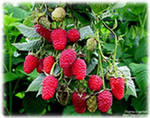 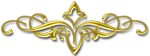 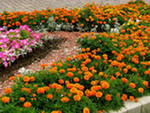 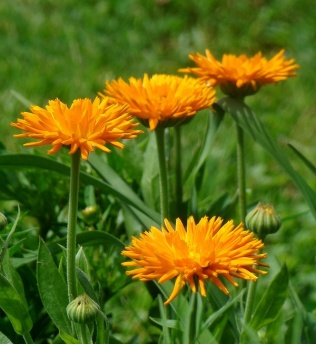 Примерный план работы на учебно-опытном участке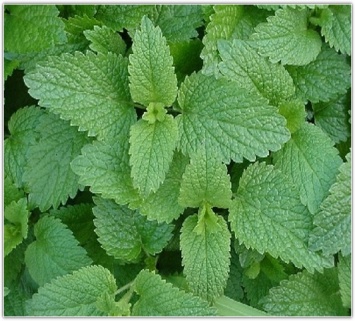 АПРЕЛЬ1.   Уборка и подготовка  пришкольного участка (вскопать почву, пробороновать, разбить на делянки).2.   Подготовка семян к посеву (морковь, лук и др.).3. Высадка плодово-ягодных культур (яблоня, шиповник, смородина, малина, жимолость).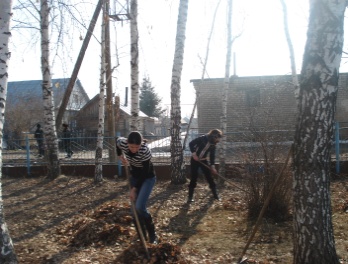 МАЙПосев  семян (календула, анис, амарант  и др.) и высадка рассады овощных лекарственных культур.Полив растений,  рыхление почвы.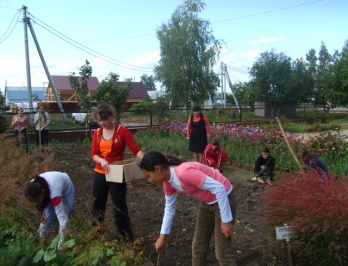 ИЮНЬ1.  Рыхление между грядками.2.   Полив.3. Сбор ягод жимолости (оценка урожайности, биохимические анализы). 4. Знакомство с методикой гербаризации и оформление гербария.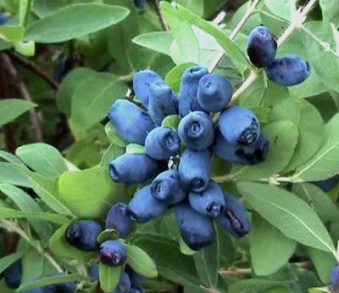 ИЮЛЬ1. Прополка   растений.2. Полив.3.Сбор ягод смородины черной и сдача их в школьную столовую.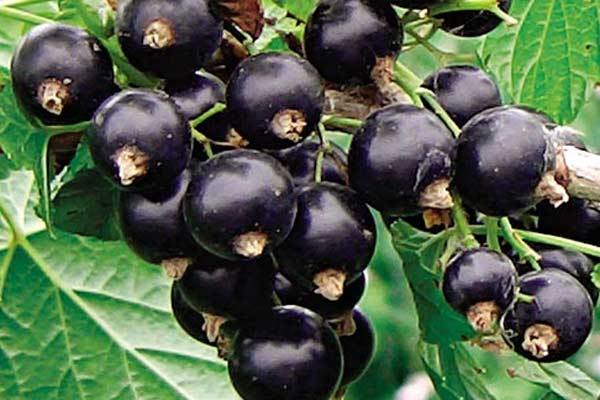 АВГУСТ1.  Прополка.2.  Проверка качества опытов.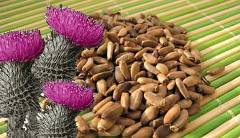 СЕНТЯБРЬ1.   Сбор урожая и переработка лекарственного сырья2.   Сдача урожая в столовую.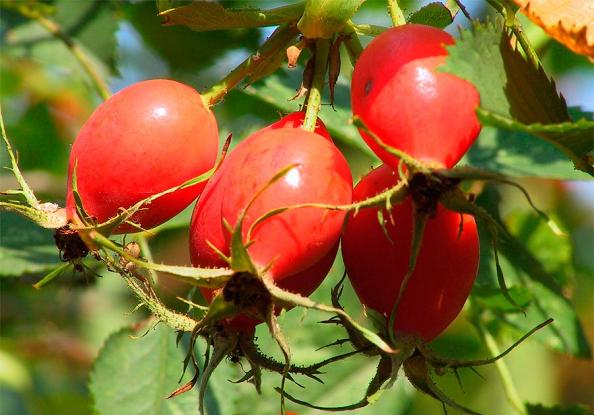 ОКТЯБРЬ1.   Подведение итогов работы на участке.2.   Подготовка и проведение  Дня урожая.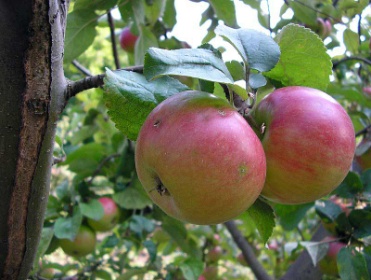 НОЯБРЬОформление школьниками НИР.Посадка чеснока.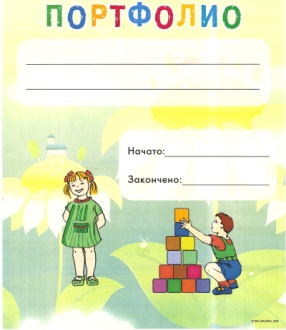 